“В осеннем бору”(Лесная викторина)Цель: Познакомить детей со съедобными и ядовитыми грибами и ягодами, рассказать в увлекательной форме о богатствах леса, предостеречь об опасностях, которые он таит в себе.			Песня “Осень золотая”Осень: Здравствуйте, ребята. Пришла я сюда, чтобы вас к себе в гости пригласить. Хотите в лесу  моем побывать да еще и подарки от меня получить? Ну тогда, держите корзины.  (дает их детям).В грибную пору вы все бываете в лесу, а умеете ли вы собирать грибы? Знаете ли где они растут?	(Берет в руки книгу, листает ее)	(а дети в это время – надели маски: I команда – лисички								IIкоманда – боровики).(Осень поднимает глаза от книги)- Ой, а как вы догадались, что я хочу с вами поговорить о хороших грибах и плохих, съедобных ягодах и ядовитых.Это вам пригодится, когда вы пойдете в настоящий лес со своими родителями.Осень: А чтобы определить, какая команда будет самой лучшей, я позвала сюда уважаемое жюри.			(представляет жюри)(представить команды).	Ребята, может быть, кто-то уже ходил за грибами по-настоящему? Есть такие? Тогда вам легко будет победить в моем первом конкурсе.Конкурс“Назови грибок”	Каждая команда по очереди называет грибы. Кто последним гриб назовет, тот выиграл.Осень: Молодцы! Грибов много знаете!	В корзину выигравшей команды я кладу гриб. А теперь проверю, знаете ли вы грибы необыкновенные.Конкурс “Угадай гриб по описанию”(Задает вопросы, на которые команды отвечают по очереди).Какой необычный гриб растет на березе? Он черного цвета, очень крепкий и его трудно оторвать от ствола. Этот гриб применяли при заболеваниях как лекарство. Что это?						(Чага – древесный гриб).Весной после грозы можно в траве увидеть странные мягкие белые шарики. Ни шляпки, ни ножки, а просто белые комочки. А раздавишь – дым пойдет. Что это за гриб, такой.								(Дождевик)У этого гриба шляпка скользкая, словно маслом намазанная. А под шляпкой у него белая пленочка. Растет гриб в еловых лесах. Как он называется?(Масленок).Этот гриб можно спутать с бледной поганкой, но он съедобный. Он любит расти на торфяных разработках в специальных питомниках. 							(Шампиньон). Этот гриб носит ласковое название одного домашнего животного, хотя он вовсе не хрюкает. Хорош этот гриб под маринадом и просто соленый.		(Свинушка).Этот гриб носит название домашней птицы. Сам  грибок желтенький, чистенький. Особенно вкусен он в жареном виде.			(Петушок – он же лисичка.)Эти грибы появляются одни из первых уже в августе и растут долго, до сентября. Их шляпки разноцветные: бордовые, зелененькие, желтые, растут семейками, на вкус горькие, но если отварить в соленой воде и поджарить, то вкусные и хрустящие на вкус. 				(Сыроежки).Этот гриб можно найти не только в осиннике, но и в березняке, и в хвойном лесу. Шляпка у него красная, ножка серовато- белая.					(Подосиновик).Осень: Пока жюри подводят итоги конкурса послушайте стихотворение З. Александровой.Разбежались по полянке мухоморы и поганкиЧтобы сбить тебя с пути и от белых увести.Только ты не поддавайся и пониже наклоняйся,Раз поганки здесь растут, значит ,”белый” тоже тут.Там, где солнышко пригрело, задержаться можно смело:Значит, здесь семья маслят или рыжики стоят. А под елкой,  а под елкой кто-то спрятался в иголках,В желтой шапке набекрень боровик забрался в тень,А лисички и волнушки – те подальше от опушкиВодят яркий хоровод, кто увидит – тот возьмет.А веселые ребята – тонконогие опятаПритаились возле пня и кричат! ‘’ Ищи меня!’’Нам и лето, нам и осень чудеса всегда приносят,Но грибы, что дарит лес, - это чудо из чудес!Песня ‘’ Листопад “.Осень: Молодцы, ребята. Ну что ж, попросим жюри объявить нам,Кто же из вас лучший знаток грибов.(Жюри объявляют результаты конкурса).Следующий конкурс для настоящих грибников, которые неБоятся заходить в лес далеко, не боятся заблудиться и всегдаЗнают, как найти дорогу домой.Конкурс“Лесной компас”.Осень: Каждая команда выбирает по две карточки. На карточках написано “Хвойные деревья”, “Лесные ягоды “, “Муравейники “ “Мхи и лишайники “, “ Солнце “. Нужно объяснить, как можно в лесу определить, где север, а где юг, с помощью доставшейся подсказки.Хвойные деревья”. На северной стороне деревьев веток меньше, чем на южной. Если день жаркий, то на стволах сосен с южной стороны смолы появляется больше, чем на северной. В пасмурную погоду на северной стороне сосны можно увидеть темную мокрую полосу, образовавшуюся от застоя влаги.“Лесные ягоды”Дольше всего зеленоватый и недозрелой бывает та сторона ягоды (земляники, брусники, голубики, черники, клюквы), которая повернута к северу. Кроме того, на открытой лесной поляне ягоды в первую очередь вызревают на южной стороне.“Муравейники”“Муравейники почти всегда располагаются возле дерева, пня или куста с южной стороны. Сама форма муравейника подсказывает сторону света. Южная сторона муравейника отлогая, а северная – гораздо круче.“Мхи и лишайники”На деревьях с северной стороны растет гораздо больше мха и лишайника, чем с южной.“Солнце”.Восходит солнце на востоке, а заходит на западе. Солнце в полдень в любое время года находится на юге. А тени в полдень указывают на север.Осень: Молодцы, грибники! Все-то вы знаете, теперь вы не заблудитесь в лесу. В случае чего и родителям своим заблудиться не дадите. (Под звуки веселой музыки появляются Мухомор и Вороний глаз.)Мухомор: Погляди-ка, корзины стоят! Это специально нас ждут! Уважим грибников, заберемся к ним в корзины. Пусть принесут нас к себе домой и сварят из меня суп.Вороний глаз: А из меня компот!Мухомор: Точно, наедятся и – в больницу! То-то приятно, то-то хорошо! (Мухомор и Вороний глаз пытаются залезть в корзинки.)Осень: Ребята, что же вы смотрите! Это гости незваные, нежеланные! Кто же это такие?Мухомор: Я самый красивый гриб, меня любят и лоси, и белки. А мухи просто в обморок падают от моей красоты!Осень: А мне сдается, что мухи погибают от тебя. Команда “Лисички”, вы знаете, кто это ?Дети: Мухомор.Мухомор (злится): У! Угадали! Но мою подругу вы не узнаете ни за что.Вороний глаз: Я дивная ягода. Расту себе среди леса, очень похожа на смородину. Листья мои растут друг напротив друга крест-накрест. А посередине листика я – будто черная жемчужина.Осень: На жемчужину ты не похожа. А напоминаешь птичий глаз. Ребята из команды “Боровики”, вы узнали, кто это лезет в вашу корзинку?Дети: Вороний глаз!Осень: Правильно. Эти гриб и ягода ядовитые. Не пустим их в корзинки!Вороний глаз и Мухомор (поют на произвольный мотив):Издавна и до сих порЗнают люди Мухомор.Шапка красная в горох,Среди мух переполохИ в предутреннем лесуПревратит он в яд росу.Мухоморы любит лось,С давних пор так повелось.Ну а я – Вороний глаз.Ягода я – высший класс.Ядовита , ну и пусть,К вам пришла развеять грусть!Я похожа на глазок.Птица мимо прыг да скок!Вновь одной мне быть пришлосьС давних пор так повелосьОсень: Развеселились наши ядовитые гости.Мухомор: Просто мы конкурс придумали для ребят.Вороний глаз: Наш, ядовитый – преядовитый. Можно, мы его проведем.Осень: Пожалуйста. Ведь ребятам надо уметь отличать ядовитые грибы и ягоды от съедобных.Мухомор: (надевает на руку повязку с красным крестом): Я буду “Скорая помощь “ – вдруг у нас все же кто-то отравится. А ты , Вороний глаз, проводи конкурс.Конкурс“Ядовитый”Вороний глаз: Вопрос для команды “Боровики”. Среди поганых грибов этот гриб самый поганистый, самый ядовитый, самый главный. Прямо предводитель всех поганых грибов! Его даже черви не едят! Узнать его нетрудно. Ножка его словно лезет из скорлупки. Еще этот гриб называют белым мухомором. Так же, как у мухомора, на шляпке ее обрывочки – пятнышки, а на ножке воротничок. Только шляпка бледная – бледная. Будто нарисовали мухомор простым карандашом, а раскрасить забыли! Что это  за грибок? Вон  он  у меня на тарелочке – отведать хотите?Дети: Это бледная поганка.Мухомор: Правильно. (Злится.)А я думал, что вам потребуется неотложная медицинская помощь!Вороний глаз: Тогда вопрос для команды “Лисички”. Этот гриб можно спутать с боровиком. Но он ядовитый, просто жуть! Отличается он от боровика тем, что нижняя сторона шляпки у него не белая или жёлтая, как у боровика, а розовая или даже красная. Если разломить шляпку белого гриба, то она останется белой. А разломленные шляпки этой поганки сначала покраснеют, а потом почернеют. Что это за грибочки такие? Вот они у меня на сковородке жаренные, хотите откушать?Мухомор: Ешьте поганочки. А я уж на “скорой помощи” к вам тут как тут – подъеду.Осень: Не слушайте их, ребята. Пусть они вас пугают. А вы скажите, что это за поганый гриб, который есть нельзя?Дети: Ложный белый гриб.Мухомор: А ещё я хочу сказать, что хотя нельзя есть ядовитые грибы, всё равно от поганок большая польза. Ядовитые грибы помогают разлагаться ненужным органическим отходам: перегнивать опавшей листве, разрушаться пням и упавшим деревьям.Осень: Правильно. Все это так. Что ж, теперь у нас следующий конкурс. А вы  ядовитые Мухомор и Вороний глаз, уходите.Мухомор: Мы еще вернемся! А пока пойдем в лесную чащу.Мухомор и Вороний глаз уходятПесня(стук в дверь. Входит “Клубничка”)Клубничка: Торопитесь я бежалаА туда ли я попала.Здесь конкурсы о грибах и ягодах?Дети: Да.Клубничка: Как там в стишке говорится, ребята, “У медведя во бору грибы – ягоды беру”.Я хочу проверить, знаете ли вы пословицы и поговорки о грибах и ягодах. Я буду говорить начало, а вы продолжайте. За правильный ответ кладу ягодку в корзину.В народе говорят:В октябре одна ягода, да и та – горькая рябина.Под большим деревом и гриб вольготнее живет.Спустя лето по малину не ходят.Грибы ищут – по лесу рыщут. Лесу нет и гриб не родился.Не поклонясь до земли и грибка не поднимешь.Где один гриб, там и другой.Первый туман лета – верная грибная примета.Клубничка: Пока жюри совещается, давайте споём мою любимуюПесню “Закружила осень”Осень: Спасибо, тебе Клубничка, что заглянула к нам и конкурс принесла. Оставайся с нами. А теперь слово жюри.(Выступление жюри.)Конкурс “Ягодный.”Осень: Про грибы вы многое знаете. А вот про ягоды знаете? Это мы сейчас и проверим. Вопросы я буду задавать для обеих команд. Кто первым ответит, тот и выиграл. Ну – кА, не зевайте, а ответ давайте!(Задаёт вопросы.)Медведи очень любят малину. Но вот в лесу растёт малина, только чёрная – пречёрная! Что это за ягода? (Ежевика.)Эта ягода не боится зимы. Если летом заприметишь, где она растёт, а зимой на этом месте раскопать снег, то можно отыскать её вечно – зелёные листики, а то и красные ягодки. (Брусника.)Кто наестся этой ягоды,  язык у того долгое время будет, черном . Что за ягода?       (Черника).А это самая крупная ягода?    (арбуз).Эта горькая ягода растет на дереве. Зимой, когда ударяют морозы, делается она сладкой. Прилетающие зимовать к нам снегири очень ее любят.    (Рябина).Эта ягода – родственница садовой клубники. Она очень на нее похожа, только размером поменьше. А уж витаминов в ней сколько – не съесть! (Земляника).Осень: Молодцы, ребята! А теперь следующий конкурс“Раскрась грибы “.Чья команда будет работать дружно, вместе, та и выполнит этот конкурс быстрее. А победителю дам гриб в корзину.(команды выполняют конкурс)(входит Вороний глаз).Вороний глаз: Вы тут грибы раскрашивали “А знаете ли какие они бывают ?  А я все знаю.Грибы бывают трубчатые: белый, масленок, подберезовик, если присмотреться к обратной стороне шляпки – она похожа на губку; а бывают еще – пластинчатые: сыроежка, волнушка, свинушка, у них нижняя часть шляпки состоит из пластинок. А ядовитые грибы могут быть и трубчатые и пластинчатые. Их нужно отличать по виду. Настоящие грибники умеют различать грибы, а кто еще не знает, надо учиться.Осень: Надо, кроме того , знать , что нельзя употреблять в пищу перезревшие, старые, размякшие грибы – в таких грибах легко образуются вредные вещества. Нет , я не  пугаю, я просто боюсь, чтобы вы не отравились, ведь если вы сварите  и съедите бледную поганку, то через 10 часов может наступить смерть. Большинство ядовитых грибов имеют зеленоватый оттенок пластинок и неприятный запах. Не нужно брать неизвестные грибы, можно ошибиться.Клубничка:   Ладно, Осень, не переживай! Мы все будем осторожно собирать грибы и ягоды. Ядовитые и старые брать не будем. А теперь послушай наши частушки.За грибами в лес пойдем,Грибов вкусных принесем.Готовьте-ка кадушки – Солить будем волнушки.Ну-ка, милая бабуля, Выгляни в окошко:Мы несём тебе грибов Целое лукошко.А в лукошке-то у насВсё, что надо в суп грибной:И опята, и маслята,Есть и рыжик золотой.Белый гриб – боровичокПритаился – и молчок!Вот попробуй –ка найди:Походи да погляди.У опушки на полянеВырос гриб в большой панаме.“Ничего я не боюсь,Я – отважный, смелый груздь!”Нас не зря зовут лисички,Мы – лукавые сестрички:Старой жёлтою листвойМы укрылись с головой.До чего же мы заметны,Грибники для нас – гроза!Сыроежки – разноцветны,Всем бросаются в глаза.Вот свинушки у тропинкиЛовят шляпками дождинки,Чтоб в жару могла синицаДождевой воды напиться.В лес берёзовый пойдёмКаждый знающий грибник.Там на суп всегда найдётВкусный подберёзовик.Есть грибы съедобные,Есть и ядовитые.Нам съедобные нужны –Мы на них любители.Сатанинский гриб на вид –Ну, почти как боровик.Только ты его не трогай:Очень ядовитый гриб.На поляне мухоморТак и просится: “Сорви!”Только знай, что он плохой,И его ты не бери!Это что за белый грибСтоит, собой любуется?Эх! Под вкусный шампиньонПоганка маскируется.Стоит мухомор:И пятнист и красен.Его, ребята, берегись:Очень он опасен!Мы частушки вам пропели,Просвещали вас часок.А теперь – хватай лукошки,За грибами все в лесок!			Если слушали внимательно вы нас,			То узнали много нужного сейчас.			Коль без знаний в лес ходить –			Самому себе вредить.Осень: Ох, порадовали вы меня. А теперь предлагаю вам последний конкурс.Конкурс “Внимание! Опасность!”Кто знает, что нужно сделать, если возле ягодного куста свернулась клубком гадюка? (Не подходить к гадюке, не рвать ягоды около куста, где она лежит, отойти от этого места.)А если возле кустов вы заметили парочку длинных – предлинных ужей? Следует убегать, оставляя им ягоды? (Ужи не ядовиты, можно смело рвать ягоды, не тревожа змей.)Шагая по лесу, вы заметили, что деревья вдруг кончились, под ногами только сырой мох,  из которого, если сжать его в руке, течет вода, а след от шага тут же превращается в маленькую лужицу. Можно ли идти дальше?     (Это болото. Дальше идти опасно.)Почему в лес необходимо надевать головные уборы и закрытую одежду?     (В лесу водятся энцефалитные клещи).Осень: Ну, молодцы, ребята! Порадовали вы меня: много вы знаете, умеете. В лесу не пропадете. Так что милости прошу в гости. Ну а теперь пора и победителей наградить!   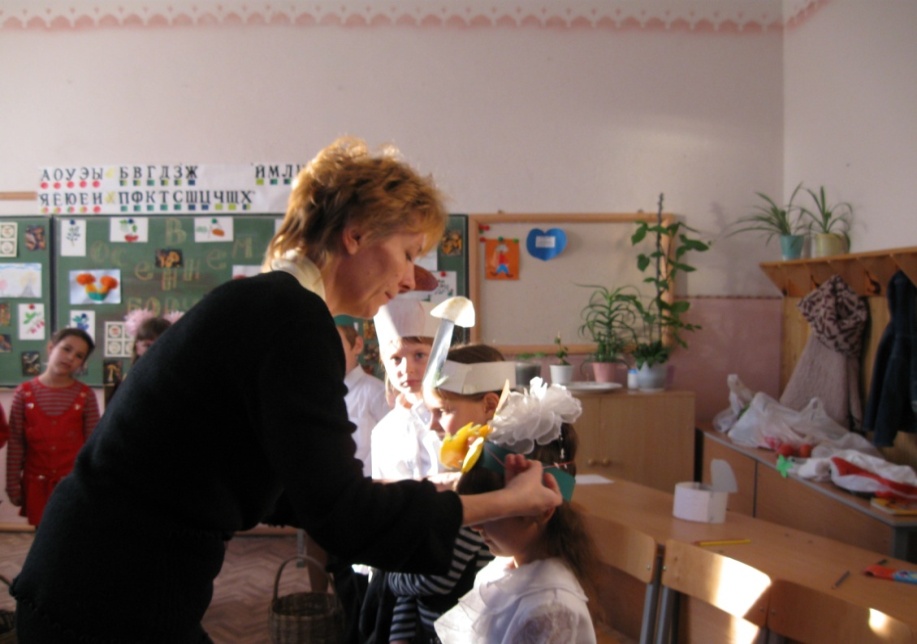  (Жюри оглашает итоги викторины. Победителей награждают).Осень: Давайте закончим нашу викторину песней “Падают, падают листья”.Дети: А мы хотим для тебя Осень спеть песню “Ах какая осень!”